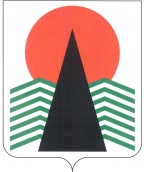 АДМИНИСТРАЦИЯ  НЕФТЕЮГАНСКОГО  РАЙОНАпостановлениег.НефтеюганскО внесении изменений в постановление администрации Нефтеюганского района от 28.06.2016 № 942-па «О Порядке составления проекта бюджета Нефтеюганского района на очередной финансовый год и плановый период»В соответствии со статьями 9, 169, 184 Бюджетного кодекса 
Российской Федерации, решением Думы Нефтеюганского района от 14.05.2012 
№ 216 «Об утверждении Положения о бюджетном процессе в муниципальном 
образовании Нефтеюганский район», в целях обеспечения своевременной 
и качественной разработки проекта бюджета Нефтеюганского района на очередной финансовый год и плановый период и проекта решения Думы Нефтеюганского 
района о бюджете Нефтеюганского района  п о с т а н о в л я ю:Внести в постановление администрации Нефтеюганского района 
от 28.06.2016 № 942-па «О Порядке составления проекта бюджета Нефтеюганского района на очередной финансовый год и плановый период» следующие изменения:В приложении № 1 к постановлению:В разделе I:Пункт 1 изложить в следующей редакции:«1. Настоящий Порядок определяет организацию работы по составлению проекта бюджета Нефтеюганского района на очередной финансовый год и плановый период, разрабатываемый в соответствии с Бюджетным кодексом Российской Федерации, основными направлениями бюджетной и налоговой политики Нефтеюганского района, прогнозом социально-экономического развития муниципального образования Нефтеюганский район, Положением о бюджетном процессе в муниципальном образовании Нефтеюганский район», стратегией социально-экономического развития муниципального образования Нефтеюганский район, бюджетным прогнозом муниципального образования Нефтеюганский район 
на долгосрочный период.».Пункт 4 изложить в следующей редакции:«4. Комитет по экономической политике и предпринимательству администрации Нефтеюганского района:разрабатывает прогноз социально-экономического развития Нефтеюганского района на очередной финансовый год и плановый период и вносит их на рассмотрение в Думу Нефтеюганского района;готовит информацию об итогах социально-экономического развития Нефтеюганского района за истекший период текущего финансового года 
и ожидаемых итогах социально-экономического развития Нефтеюганского района 
за текущий финансовый год;готовит материалы с оценкой ожидаемых в очередном финансовом году и плановом периоде потерь бюджета Нефтеюганского района в связи 
с предоставленными налоговыми льготами;представляет в Бюджетную комиссию и  департамент финансов Нефтеюганского района  предложения по распределению предельного объема бюджетных ассигнований на предоставление бюджетных инвестиций в объекты муниципальной собственности и реализацию муниципальных программ Нефтеюганского района, включая ведомственные целевые программы на очередной финансовый год и плановый период;формирует перечень муниципальных, ведомственных целевых программ, предлагаемых к финансированию на очередной финансовый год и плановый период;устанавливает перечень и сроки представления главными распорядителями средств бюджета Нефтеюганского района и (или) главными распорядителями средств бюджета Нефтеюганского района, являющимися ответственными исполнителями муниципальных, ведомственных целевых программ Нефтеюганского района, структурными подразделениями администрации Нефтеюганского района отчетных и (или) прогнозных данных, необходимых 
для разработки прогноза социально-экономического развития Нефтеюганского района на очередной финансовый год и плановый период;доводит до главных распорядителей средств бюджета Нефтеюганского района и (или) главных распорядителей средств бюджета Нефтеюганского района, являющихся ответственными исполнителями муниципальных, ведомственных целевых программ Нефтеюганского района, предельные объемы бюджетных ассигнований на предоставление бюджетных инвестиций в объекты муниципальной собственности на очередной финансовый год и плановый период; обеспечивает проведение оценки бюджетной, социальной 
и экономической эффективности предоставляемых (планируемых к предоставлению) налоговых льгот, отражает результаты оценки в аналитической справке о результатах оценки бюджетной, социальной и экономической эффективности предоставляемых налоговых льгот в Нефтеюганском районе и направляет ее на рассмотрение 
в Бюджетную комиссию и администрацию Нефтеюганского района; направляет в департамент финансов сводный годовой доклад о ходе реализации и об оценке эффективности муниципальных программ Нефтеюганского района  и протокол Координационного совета по проведению экспертизы и  оценке эффективности реализации муниципальных программ и ведомственных целевых программ содержащий оценку эффективности реализации муниципальных программ Нефтеюганского района.осуществляет взаимодействие с ответственными исполнителями муниципальных программ Нефтеюганского района, в том числе согласование распределения предельных объемов бюджетных ассигнований бюджета Нефтеюганского района на реализацию муниципальных программ Нефтеюганского района в разрезе соисполнителей муниципальных программ Нефтеюганского района;представляет в департамент финансов Нефтеюганского района паспорта муниципальных программ Нефтеюганского района.».Пункт 7 изложить в следующей редакции: «7. Главные администраторы доходов бюджета Нефтеюганского района, администрирование которых осуществляют органы местного самоуправления Нефтеюганского района, и структурные подразделения администрации Нефтеюганского района разрабатывают прогноз доходов в бюджет Нефтеюганского района и в бюджеты муниципальных образований поселений Нефтеюганского района по видам (подвидам) доходов, и представляют его в департамент финансов Нефтеюганского района.».Подпункт «л» пункта 8 изложить в следующей редакции:«л) утверждают в соответствии с установленными требованиями нормативные затраты на оказание муниципальных услуг (выполнение работ);».В приложении № 2 к постановлению:Строку 4 изложить в следующей редакции:«                                                                                                                                       ».Строки 24, 25 изложить в следующей редакции:«                                                                                                                                            ».Строку 26 признать утратившей силу.Настоящее постановление подлежит размещению на официальном сайте органов местного самоуправления Нефтеюганского района.Контроль за выполнением постановления возложить на заместителей главы Нефтеюганского района по направлениям деятельности.Глава района 					 		Г.В.Лапковская06.06.2018№ 895-па№ 895-па4.Формирование в соответствии 
с методикой расчета прогнозных значений доходных источников предварительный прогноз объемов поступлений  в бюджет Нефтеюганского района 
и бюджеты муниципальных образований поселений Нефтеюганского района по видам (подвидам) доходов 
с обоснованиями произведенных расчетов, источникам внутреннего финансирования дефицита бюджета Нефтеюганского района 
на очередной финансовый год 
и плановый периодглавные администраторы доходов бюджета Нефтеюганского района, (главные администраторыисточников финансированиядефицита бюджета Нефтеюганского района); главы муниципальныхобразований городского и сельских поселений Нефтеюганского районасогласно запросу департаментафинансовНефтеюган-ского районадепартамент финансов Нефтеюган-ского района24.Перечень целей, задач, целевых показателей деятельности главных распорядителей средств бюджета Нефтеюганского района с увязкой 
с целями и задачами социально-экономического развития Ханты-Мансийского автономного округа – Югры, с  Указами Президента Российской Федерации, на реализацию которых они направлены (программный комплекс бюджетирования, ориентированных на результат)главные распорядителибюджетных средствне позднее 
01 июля 
текущего годакомитет по экономической политике и предприни-мательству администрации Нефтеюганского района25.Предложения по сокращению (оптимизации) и изменению действующих расходных обязательств, а также исполнению принимаемых расходных обязательств на очередной финансовый год и плановый период, в т. ч. предложения:- по реструктуризации, оптимизации и формированию рациональной сети муниципальных учреждений Нефтеюганского района,  предоставлению муниципальных услуг (работ) негосударственными организациями (прежде всего, социально-ориентированными некоммерческими организациями)- по изменению численности потребителей бюджетных услуг и получателей выплат;- иные предложения, связанные 
с реализацией принятых решений 
и (или) поручений 
(с предоставлением исходных данных, проектов правовых актов администрации Нефтеюганского района, решений и поручений Президента Российской Федерации) главные распорядителибюджетных средствне позднее 
01 июлятекущего годадепартамент финансов Нефтеюганского района